Assessment Plan 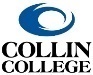 for Workforce and FOS ProgramsProgram/Track Name: ______A.A.S. Veterinary Technology____________________________________Description of Program-Level Learning OutcomesPlease indicate the Program Learning Outcomes for the degree, degree track, or certificate below:Section I: Technical CoursesFor all technical courses in the program, indicate in the table on the following page whether and/or how the course will support the program learning outcomes. You should include courses outside your discipline area and work collaboratively with those disciplines to determine whether and/or how those course(s) will support the program learning outcomes. Please note that it is understandable if courses from outside the discipline do not assess the program-level learning outcomes and serve only to introduce, practice and/or emphasize the program outcomes. It is also possible that technical courses outside of your discipline may not directly support the specific program-level learning outcomes you have identified.How to complete the program map:For each technical course in your program, please indicate whether any program-level learning outcome is introduced to students (I), practiced by students (P), emphasized for students (E), or formally assessed (A).  For example, if course WXYZ 1234 introduces students to one of the program outcomes, then enter “I” for that specific program outcome in the appropriate column. Please note that a course can be “I”, “P”, “E” and/or “A” in any program outcome. The labels in the following table apply SOLELY to the program level learning outcomes defined above.  (It is NOT necessary for every course to address a program level learning outcome, and it is NOT necessary that Assessment or program level learning outcomes occur in every course.)Program Map ▼I=Introduced      P=Practiced     E=Emphasized     A=AssessedAssessment Plan for Program Learning OutcomesReview existing assessment methods and current practices for collecting/gathering student data to identify direct (and possibly indirect methods of assessment). Remember that the data will need to be gathered, analyzed, and used to support the program’s continuous improvement processes.Note: Because courses from other disciplines already have assessment plans in place, they do not have to be included in this assessment plan. Nonetheless, proposers must work collaboratively with these other disciplines to stay current and up-to-date with the assessment plans in these courses. Program-Level Learning  OutcomesProgram-Level Learning  OutcomesProgram Learning Outcome 1:CreateStudents will be able to prepare patient and equipment correctly for perioperative and surgical procedures utilizing appropriate aseptic and sterile techniques for patient and veterinary personnel.Program Learning Outcome 2:ApplyStudents will be able to perform appropriate therapeutic procedures in common domestic, exotic, and laboratory animal species.  Program Learning Outcome 3:ApplyStudents will able to demonstrate effective communication skills in all formats (verbal, written, and visual) with team members and clients within veterinary healthcare field. Program Learning Outcome 4:AnalyzeStudents will be able to identify appropriate aspects of animal husbandry and behavior of common domestic, exotic, and laboratory animals.Program Learning Outcome 5:CreateStudents will be able to safely and efficiently compile subjective and objective patient data that will allow accurate evaluation of the patient’s physical status with minimum stress and maximum safety.Program Learning Outcome 6:EvaluateStudents will be able to determine and provide the appropriate laboratory methodology or imaging needed to produce diagnostic results; assess the diagnostic data for accurate vs. erroneous results; and provide accurate and precise diagnostic information. Program CoursesProgram Learning Outcome 1Program Learning Outcome 2Program Learning Outcome 3Program Learning Outcome 4Program Learning Outcome 5Program Learning Outcome 6Program Learning Outcome 7Program Learning Outcome 8VTHT 1301-Introduction to Veterinary TechnologyIIIIIVTHT 1105- Veterinary Medical TerminologyIIIIIVTHT 2321- Veterinary ParasitologyIIIII, PVTHT 1313- Veterinary Anatomy & PhysiologyIIIVTHT 1217- Veterinary Office ManagementPPI, P, AVTHT 2201- Canine & Feline Clinical ManagementPI, PPPPVTHT 2323- Veterinary Clinical Pathology II, PPI, PI, PVTHT 1249- Veterinary PharmacologyI, P, APPVTHT 1280- Cooperative EducationP, EP, EP, EP, EP, EP, EVTHT 2331- Clinical Pathology III, PPI, PI, PVTHT 1245- Veterinary RadiologyPI, PI, P, AVTHT 1341- Anesthesia and Surgical AssistanceI, P, AI, PI, P,P, APPVTHT 2325- Large Animal Assisting TechniquesI, PI, PI, PPPPVTHT 2213- Lab Animal Clinical ManagementI, PI, PI, PI, PIVTHT 2205- Equine Clinical Management I, PI, PI, PP, APPVTHT 2439- Veterinary Nursing CareI, PI, PI, PPP, APVTHT 2280- Cooperative EducationP, EP, E P, EP, EP, EP, EVTHT 1271- VTNE Prep Course (Capstone)PPP, EEEP, EENGL 1301- Composition IMATH 1314- College AlgebraIBIOL 1406- Biology for Science Majors IISPCH 1311- Introduction to Speech CommunicationIGEN ED- Social/Behavior Sciences coursesIProgram-Level Learning Outcome (e.g. Students will describe the impact of various cultures on American cuisine.)Assessment Measure(s) and Where Implemented in Curriculum – Description of Instrument(s)/ process(es) used to measure results and indication of where the assessment will be collected in curriculum. (e.g. Essay on Cultural influences on American cuisine in CUIS 1300.)Targets- Level of Success Expected(e.g. 80% of students score 2.5 or better on rubric for essay on cultures and cuisine.)PLO #1Students will be able to prepare patient and equipment correctly for perioperative and surgical procedures utilizing appropriate aseptic and sterile techniques for patient and veterinary personnel.Students will be evaluated on this PLO with a performance-based laboratory final exam in VTHT 1341- Anesthesia and Surgical Assistance. Laboratory final will require students to correctly identify surgical instruments and explain  function of the instrument; demonstrate correct procedures for preparation and placement of an IV catheter, venous blood collection and pre-operative analysis, sterile surgical site preparation, sterile hand scrub, sterile donning of surgical gown and gloves, proper quality assurance check of anesthetic equipment; preparation sterilization of surgical materials, administration of IV fluids, anesthetic maintenance and monitoring on a live animal patient.Expected success level is set at 80% of students scoring 75% or higher on the final laboratory practicum.PLO #2The student will be able to perform appropriate intravenous (IV) fluid administration in dogs and cats.  Students will be expected to demonstrate correct procedures for IV catheter placement, IV equipment set up with aseptic technique, fluid volume and rate calculation, and fluid selection on the performance-based laboratory final exam VTHT 1249-Veterinary Pharmacology.Expected success level is set at 80% of students scoring 75% or higher on the final laboratory practicum.PLO #3The student will able to demonstrate effective communication skills in all formats (verbal, written, and visual) with team members and clients within veterinary healthcare field. Final group (2-4 students/group) presentation project in VTHT 1217- Veterinary Office Management that includes a written paper of the ideal business model for a successful veterinary practice, construction of an example client education handout, and class presentation of their ideal veterinary business model with power point and speaking parts for each student in the group. Business model must include structural design of the clinic, proposed operating budget, organization chart for employment, work flow of the clinic for patients and clients, as well as discussion on the modalities and practices utilized for effective employee and client communication.Expected success level is set at 90% of the students scoring a grade of 80% or higher on the project.PLO #4The student will be able to identify appropriate aspects of animal husbandry and behavior of common domestic, exotic, and laboratory animals.Essay on proper post-operative care and husbandry of a canine patient in VTHT 1341.Essay on proper care and husbandry of equine patients following colic surgery in VTHT 2325.Expected success level is set at 90% of the students scoring a grade of 80% or higher on the essay assignment.PLO #5The student will be able to safely and efficiently compile subjective and objective patient data that will allow accurate evaluation of the patient’s physical status with minimum stress and maximum safety.Students will be assessed with a performance-based laboratory final exam in VTHT 2439-Veterinary Nursing Care. Students will be assigned mock case scenario based around a live animal patient. Students will be graded on their ability to properly compile a detailed patient history, accurate physical exam findings (weight, temperature, pulse, respiratory rate), collect accurate diagnostic data (complete blood count, blood chemistry, fecal exam, urinalysis), and verbally present all findings to an overseeing veterinarian or licensed veterinary technician. Expected success level is set at 80% of students scoring 75% or higher on the final laboratory practicum.PLO #6The student will be able to determine and provide the appropriate laboratory methodology or imaging needed to produce diagnostic results; assess the diagnostic data for accurate vs. erroneous results; and provide accurate and precise diagnostic information. Laboratory practicum final exam in VTHT 1245-Veterinary Radiology. Students will be assessed on their ability to produce a diagnostic quality x-ray which is defined as a clear, correctly positioned radiographic image produced using the parameters of a technique chart. The practicum will also include questions in which students must assess radiographs and determine which changes must be made on the machine or with the positioning of the animal in order to provide the best chance of producing a diagnostic quality image if another attempt were being taken. The third portion of this assessment will require the student to identify radiographic artifacts (a structure or an appearance that is not normally present on the radiograph and is produced by artificial means) commonly noted in private veterinary practice.Expected success level is set at 80% of students scoring 75% or higher on the final laboratory practicum.